                                            ПРОЕКТ
О создании совета старейшин приглаве  муниципального образованияСоль-Илецкий городской  округ	В соответствии с  Указом Губернатора Оренбургской области от 24.06.2013 № 639-ук,с целью повышения эффективности практического применения жизненного и профессионального опыта граждан, имеющих особые заслуги перед Соль-Илецким городским округом, для более глубокого и всестороннего рассмотрения вопросов, связанных с социально-экономическим и общественно-политическим развитием Соль-Илецкого городского округа Оренбургской области, постановляю:1. Создать совет старейшин  при главе муниципального образования Соль-Илецкий городской округ.2.Утвердить состав совета старейшин  при главе муниципального образования Соль-Илецкий городской округ согласно приложению №1.	3.Утвердить положение о совете старейшин  при главе  муниципального образования Соль-Илецкий городской округ согласно приложению №2.4. Контроль за исполнением настоящего постановления оставляю за собой. 5. Постановление вступает после официального опубликования (обнародования).Глава муниципального образованияСоль-Илецкий  городской округ                                              А.А.КузьминВерноВедущий специалист организационного отдела                     Е.В.ТелушкинаРазослано: в прокуратуру Соль-Илецкого района,в дело.                                                                            Приложение № 1
                                                                            к постановлению администрации
                                                                            муниципального образования
                                                                            от  ___________2019 г. №    Составсовета старейшин при главе муниципального образования Соль-Илецкий городской округ                                                                            Приложение № 2
                                                                            к постановлению администрации
                                                                            муниципального образования
                                                                            от  ___________2019 г. №    Положениео совете старейшин при главе муниципального образования Соль-Илецкий городской округ Оренбургской области1. Совет старейшин при главе муниципального образования Соль-Илецкий городской округ Оренбургской области (далее - совет) является коллегиальным совещательным органом, образованным для обсуждения общественно значимых вопросов и подготовки предложений, направленных на развитие социально-экономической, общественно-политической жизни Соль-Илецкого городского округа.2. Совет в своей деятельности руководствуется Конституцией Российской Федерации, федеральными законами, иными нормативными правовыми актами Российской Федерации, законами Оренбургской области, указами и распоряжениями Губернатора Оренбургской области, постановлениями Правительства Оренбургской области, а также настоящим Положением.3. Совет осуществляет свою деятельность во взаимодействии с органами местного самоуправления, Общественной палатой Оренбургской области и другими общественными объединениями и организациями.4. Основными задачами и функциями совета являются:а) разработка  рекомендаций  и  предложений по основным направлениям общественно-политического и социально-экономического развития Соль-Илецкого городского округа;б) анализ и оценка проектов правовых актов, иных документов органов местного самоуправления, вносимых на рассмотрение совета;в) рассмотрение предложений органов местного самоуправления, общественных организаций, граждан по проблемам защиты прав и социально-экономических интересов жителей Соль-Илецкого городского округа;г) участие в разработке и мониторинге выполнения муниципальных целевых программ;д) информирование населения об основных направлениях политики, проводимой главой муниципального образования Соль-Илецкий городской округ Оренбургской области, ее целях и задачах;е) выражение общественного мнения о наиболее важных решениях, принимаемых в общественно-политической и социально-экономической сферах;ж) информирование главы муниципального образования Соль-Илецкий городской округ Оренбургской области о наиболее актуальных проблемах жителей, требующих его вмешательства;з) выполнение поручений главы муниципального образования Соль-Илецкий городской округ Оренбургской области.5. Для осуществления своих задач совет имеет право:а) участвовать по поручению главы  муниципального образования Соль-Илецкий городской округ Оренбургской области в подготовке проектов правовых актов, представлять соответствующие предложения и замечания;б) образовывать рабочие группы по направлениям деятельности совета с привлечением ученых, специалистов, представителей органов местного самоуправления, а также иных организаций;в) принимать участие в областных мероприятиях, совещаниях, конференциях, выставках, торжественных и культурных мероприятиях;г) выступать в средствах массовой информации по вопросам деятельности совета.6. Состав совета формируется из числа жителей Соль-Илецкого городского округа, имеющих особые заслуги в государственной, общественной и хозяйственной деятельности, в области науки, культуры, искусства, образования, здравоохранения и в иных сферах.Состав совета утверждается  главой  муниципального образования Соль-Илецкий городской округ Оренбургской области.7. Общее руководство деятельностью совета осуществляет глава муниципального образования Соль-Илецкий городской округ Оренбургской области, а непосредственное руководство - председатель совета. Председатель совета имеет заместителя и секретаря совета.8. Председатель и заместитель председателя совета избирается членами совета из его состава открытым голосованием.9. Председатель совета проводит заседания совета, формирует план работы совета и согласовывает его с главой муниципального образования Соль-Илецкий городской округ Оренбургской области, координирует деятельность рабочих групп совета, вносит предложения главе муниципального образования Соль-Илецкий городской округ Оренбургской области о включении в состав совета и исключении из него членов.10. В случае отсутствия председателя совета его полномочия выполняет заместитель председателя совета.11. Секретарь совета назначается из числа сотрудников администрации муниципального образования Соль-Илецкий городской округ Оренбургской области.12. Секретарь совета готовит материалы к заседаниям совета, информирует членов совета о дате, времени и месте проведения заседаний совета, ведет и оформляет протоколы заседаний совета, оформляет выписки из решений совета, составляет списки лиц, приглашенных на заседание совета.13. Заседания совета созываются по инициативе главы муниципального образования Соль-Илецкий городской округ Оренбургской области или двух третьих членов совета.Заседание совета считается правомочным, если на нем присутствуют более половины его членов.14. Решения совета принимаются простым большинством голосов присутствующих на заседании членов совета. В случае равенства голосов решающим является голос председательствующего на заседании совета.Решения совета оформляются протоколом, который подписывается председательствующим на заседании.Решения совета в обязательном порядке доводятся до сведения главе муниципального образования Соль-Илецкий городской округ Оренбургской области и носят рекомендательный характер.15. Заседания рабочих групп совета проводятся по мере необходимости или по поручению Губернатора Оренбургской области.16. Решения, принятые на заседаниях рабочих групп большинством его членов, вносятся на рассмотрение совета либо направляются председателем совета главе муниципального образования Соль-Илецкий городской округ Оренбургской области.17. Организационно-техническое обеспечение деятельности совета осуществляет организационный отдел администрации муниципального образования Соль-Илецкий городской округ Оренбургской области.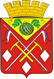 АДМИНИСТРАЦИЯ
МУНИЦИПАЛЬНОГО
ОБРАЗОВАНИЯ
СОЛЬ-ИЛЕЦКИЙ
ГОРОДСКОЙ ОКРУГ
ОРЕНБУРГСКОЙ  ОБЛАСТИ
ПОСТАНОВЛЕНИЕ___________2019  №___________N п/пФамилия, имя, отчествоНаграды, звания членов совета старейшин, другая информация1231.Аман Александр Александровичмуниципальное звание «Почётный гражданин муниципального образования сельское поселение  Дружбинский  сельсовет Соль-Илецкого района»2.БолодуринПавел Николаевичпочётное звание «Почётный работник профессионального технического образования Российской Федерации»3.ВдовкинЮрий Георгиевичдепутат Совета депутатов муниципального образования Соль-Илецкий городской округ, Почётная грамота Губернатора Оренбургской области4.ДжаксыгалиевАмир Кабикешевичдепутат Совета депутатов муниципального образования Соль-Илецкий городской округ5.Донецких Геннадий ЕвстафьевичБлагодарность Министерства сельского хозяйства Оренбургской области, Почётная грамота Министерства сельского хозяйства Оренбургской области, Благодарность Министерствасельского хозяйства Российской Федерации, Почётная грамота правительства Оренбургской области, Почётнаяграмота председателя Законодательного Собрания Оренбургской области6.ЖереновФедор НиколаевичГерой Социалистического Труда, орден Ленина, орден Октябрьской Революции, орден Трудового Красного Знамени7.ЗолотцеваВалентина Фёдоровначлен Общественной палаты Оренбургской области, медаль «Ветеран труда»8.КрузинДмитрий Семеновичмуниципальное звание «Почётный гражданин города Соль-Илецка»9.КулумжановаЗоя Гусмановнанагрудный знак «Отличник народного просвещения Российской Федерации»10.МальгинМихаил Михайловичзвание «Почётный строитель Росагропромстроя Российской Федерации», звание «Почётный строитель Российской Федерации», Почётная грамота Губернатора Оренбургской области 11.Петренко Александр Николаевичпочётное звание «Почётный работник автомобильного транспорта»12.Полякова Любовь Александровнадиректор МОАУ "СОШ №4 г. Соль-Илецка" г.Соль-Илецк, нагрудный знак «Отличник народного просвещения Российской Федерации»13.ТрибушнойВасилий Ивановичнагрудные знаки «Шахтерская слава IIIстепени»,  «Шахтерская слава II степени»,«Шахтерская слава I степени», Почётная грамота Министерства строительства, жилищно-коммунального и дорожного хозяйства Оренбургской области, Благодарность Губернатора Оренбургской области, Почётная грамота Министерства регионального развития Российской Федерации, Благодарность председателя Законодательного Собрания Оренбургской области14.Уткина Екатерина Владимировнапредседатель территориальной избирательной комиссии  Соль-Илецкого городского округа15.Харламов Михаил Иосифовичмуниципальное звание «Почётный гражданин Соль-Илецкого городского округа»